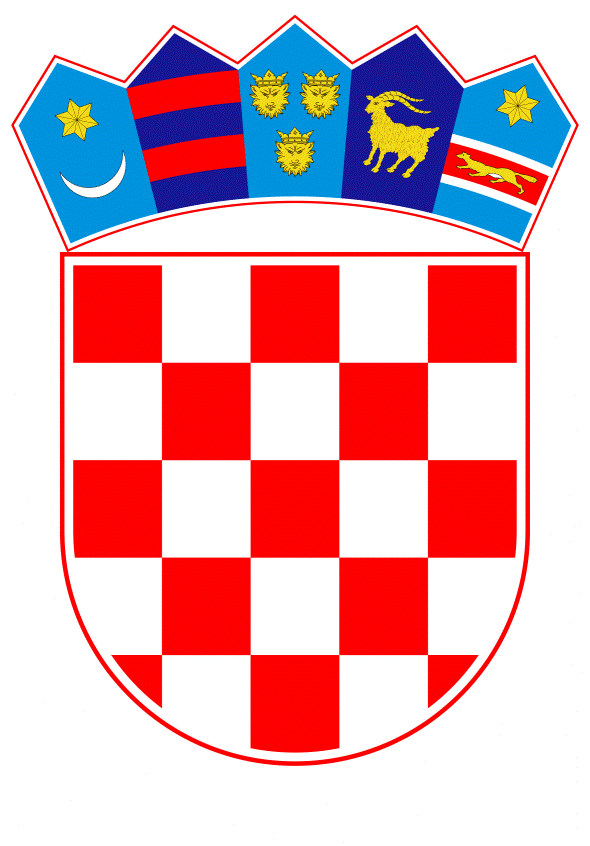 VLADA REPUBLIKE HRVATSKEZagreb, 25. listopada 2023.______________________________________________________________________________________________________________________________________________________________________________________________________________________________Banski dvori | Trg Sv. Marka 2 | 10000 Zagreb | tel. 01 4569 222 | vlada.gov.hrPRIJEDLOGNa temelju članka 111. stavka 1. Zakona o proračunu („Narodne novine“, br. 144/21), a u vezi članka 54. Zakona o izvršavanju Državnog proračuna Republike Hrvatske za 2023. godinu („Narodne novine“, br. 145/22. i 63/23), Vlada Republike Hrvatske je na sjednici održanoj ________ 2023. donijelaO D L U K Uo davanju državnog jamstva za kreditno zaduženje društvu 3. MAJ Brodogradilište d.d., Rijeka kod Hrvatske banke za obnovu i razvitak i/ili drugih poslovnih banka u zemlji i/ili inozemstvu za dovršetak i isporuku gradnje broda Nov. 527I.Ovlašćuje se Ministarstvo financija da u ime Vlade Republike Hrvatske izda, a ministar financija potpiše ispravu o davanju državnog jamstva za dodatno kreditno zaduženje društvu 3. MAJ Brodogradilište d.d., Rijeka u iznosu do 23.450.000,00 EUR uvećano za troškove, naknade i kamate što predstavlja iznos od 100% odobrenog kredita kod Hrvatske banke za obnovu i razvitak i/ili dugih poslovnih banka u zemlji i/ili inozemstvu za dovršetak i isporuku gradnje broda Nov. 527, a na temelju Ugovora o gradnji broda Nov. 527 sklopljenog 23. svibnja 2022. godine. II.Ministarstvo financija izdat će državno jamstvo iz točke I. ove Odluke nakon ispunjenja sljedećih uvjeta:dobivanja suglasnosti Nadzornog odbora Društva za kreditno zaduženje iz točke I. ove Odluke; dostave izjave Uprave Društva u roku od petnaest dana od dana donošenja ove Odluke, u kojoj se potvrđuje na koji način se planira vratiti državno jamstvo iz točke I. ove Odluke; dostave izjave Uprave Društva u roku od petnaest dana od dana donošenja ove Odluke, odobrene od strane Nadzornog odbora Društva, kojom se potvrđuje da je Društvo počelo provoditi Program restrukturiranja izrađen sukladno odredbama Stečajnog zakona („Narodne novine“, br. 71/15., 104/17. i 36/22.) s preciznim rokom izvršenja svih aktivnosti, a u cilju zaštite svih vjerovnika, a koje se trebaju početi provoditi, ukoliko nisu, najkasnije od 1. studenog 2023. godine; dostave Izjave Uprave društva 3. MAJ Brodogradilište d.d., Rijeka i Poziva za sazivanje izvanredne Skupštine Društva, u roku od deset dana od dana donošenja ove Odluke, za donošenje nužnih mjera kriznog upravljanja koje će se uvesti najkasnije do 31. siječnja 2024. godine, uz prethodnu suglasnost Nadzornog odbora Društva; dostave izjave Uprave Društva u roku od petnaest dana od donošenja ove Odluke kojom se potvrđuje da će brod biti završen do ugovorenog raskidnog roka ili da je stupila u pregovore s kupcem ALGOMA Central Corporation Canada oko potpisivanja Dodatka I Ugovoru o gradnji broda Nov. 527 koji treba biti potpisan zaključno do 31. prosinca 2023. godine, a s ciljem reguliranja otvorenih pitanja vezanih uz kupoprodajnu cijenu u slučaju zakašnjenja prilikom isporuke broda, pregovora oko povećanja prodajne cijene zbog povećanja proizvodnih troškova uslijed posljedice inflatornih učinaka te da će poduzeti dodatne napore kako bi se pitanja vezana za možebitno smanjenje ugovorne cijene dodatno regulirala; plaćanja svih dospjelih javnih davanja proizašlih iz redovnog poslovanja prema Republici Hrvatskoj, izuzev javnih davanja koja su definirana u točki II., stavak prvi, Odluke Vlade Republike hrvatske o davanju državnog jamstva za kreditno zaduženje Društvu, kod Hrvatske banke za obnovu i razvitak i/ili drugih poslovnih banaka u svrhu stvaranja preduvjeta za pokretanje proizvodnje i završetak započetih novogradnji, a s ciljem umanjenja postojećih gubitaka za Republiku Hrvatsku (KLASA: 022-03/19-07/327, URBROJ: 50301-25/05-19-5);sklapanja Ugovora između Ministarstva financija i Društva kojim će se utvrditi sve obveze brodogradilišta kao i instrumenti osiguranja, odnosno hipoteke prvog reda u korist Republike Hrvatske. III.Sredstva iz točke I. ove Odluke osigurana državnim jamstvom koristit će se u vremenskom razdoblju do završetka izgradnje i isporuke broda Nov. 527. Jamstvo iz točke I. ove Odluke se izdaje isključivo za osiguranje dodatnog kreditnog zaduženja za dovršetak izgradnje i isporuke broda Nov. 527. Na temelju izdanog državnog jamstva, Društvo će sklopiti odgovarajuće ugovore o dodatnom kreditnom zaduženju kod Hrvatske banke za obnovu i razvitak i/ili drugih poslovnih banaka za dovršetak i isporuku gradnje broda Nov. 527. Povlačenje sredstava iz kredita iskoristit će se za dovršetak izgradnje broda Nov. 527 na temelju prethodnog odobrenja društva Hrvatska brodogradnja - Jadranbrod d.d., Zagreb kao izvršitelja nadzora. Sredstva iz točke I. ove Odluke, a koja su namijenjena za isplatu plaća radnicima, plaćat će se izravno s partije kredita na poslovni račun Društva, uz prethodnu suglasnost društva Hrvatska brodogradnja Jadranbrod d.d. Sredstva iz točke I. ove Odluke, a koja su namijenjena za isplatu dobavljača i kooperanata koji su izravno vezani za poslove dovršetka i isporuke gradnje broda  Nov. 527, plaćat će se izravno s partije kredita na poslovni račun dobavljača i kooperanata, uz prethodnu suglasnost društva Hrvatska brodogradnja Jadranbrod d.d.IV.Zadužuje se društvo Hrvatska brodogradnja - Jadranbrod d.d., Zagreb da, temeljem Ugovora o obavljanju stručnih poslova iz područja brodograđevne industrije s Ministarstvom gospodarstva i održivog razvoja, izvještava o gradnji predmetnog broda, uključivo prateći gotovost i ostvarenje troškova predmetnog broda te namjensku potrošnju sredstava iz dodatnog kreditnog zaduženja do dovršetka izgradnje i isporuke broda Nov. 527, a izvještaje mjesečno dostavlja Ministarstvu gospodarstva i održivog razvoja i Ministarstvu financija.V. Aktiviranje sredstava iz kreditnog zaduženja za koje jamči Republika Hrvatska koristit će se fazno u cilju zaštite sredstava Državnog proračuna Republike Hrvatske, a sukladno preostaloj dinamici gradnje i plaćanja za brod Nov. 527 i to nakon što društvo Hrvatska brodogradnja - Jadranbrod d.d., Zagreb potvrdi da su se ispunile okolnosti svake pojedine faze. Aktiviranje sredstava iz kredita za koji jamči Republika Hrvatska nije moguće koristiti suprotno dinamici, odnosu i iznosu kako je definirano u nastavku, osim u slučaju da se rizik Republike Hrvatske smanji: faza broj 1) do 31. prosinca 2023. za plaćanje glavnog motora i opreme za porinuće 12.650.000,00 EUR;faza broj 2) do 15. veljače 2024. za porinuće 3.900.000,00 EUR;faza broj 3) do 31. svibnja 2024. za dokovanje i pokusnu plovidbu 5.000.000,00 EUR;faza broj 4) do isporuke gradnje 1.900.000,00 EUR. VI.Zadužuju se Ministarstvo gospodarstva i održivog razvoja i Ministarstvo financija da o ishodu donesenih odluka i zaključaka povezanih sa završetkom započetih novogradnji od 2019. godine kao i o ovoj Odluci i planiranim aktivnostima za završetak i isporuku gradnje broda Nov. 527 obavijeste Upravu za tržišno natjecanje Europske komisije po donošenju ove Odluke, te provedu sve potrebne radnje kod Uprave za tržišno natjecanje Europske komisije.                                                             VII.Zadužuje se Ministarstvo gospodarstva i održivog razvoja da, u suradnji s Ministarstvom financija, osigura provedbu ove Odluke.VIII.Ova Odluka stupa na snagu danom donošenja.      Klasa: Urbroj: Zagreb, _______ 2023. godinePREDSJEDNIK     mr. sc. Andrej Plenković                                       OBRAZLOŽENJEOvom odlukom ovlašćuje se Ministarstvo financija da u ime Vlade Republike Hrvatske izda ispravu o državnom jamstvu za dodatno kreditno zaduženje društvu 3. MAJ Brodogradilište d.d., Rijeka u iznosu 23.450.000,00 EUR što predstavlja iznos od 100% odobrenog kredita uvećano za kamate, naknade i troškove, kod Hrvatske banke za obnovu i razvitak i/ili dugih poslovnih banka u zemlji i/ili inozemstvu, za dovršetak i isporuku gradnje Nov. 527, a na temelju u preambuli navedenih zakonskih pretpostavki i na temelju Odluke o davanju državnih jamstava za kreditno zaduženje za praćenje dovršetka gradnje broda Nov. 527 (KLASA: 022-03/22-04/278, URBROJ: 50301-05/27-22-1) koju je donijela Vlada Republike Hrvatske 7. srpnja 2022. godine.Ovom Odlukom, između ostalog, zadužuje se Uprava Društva da u roku 15 dana od donošenja predmetne Odluke dostavi izjavu u kojoj se potvrđuje na koji način se planira vratiti državno jamstvo iz točke I. odluke te da pažnjom dobrog gospodarstvenika u pregovorima s kupcem ALGOMA Central Corporation Canada regulira otvorena pitanja vezana uz naplatu penala u slučaju zakašnjenja prilikom isporuke broda i pregovora oko povećanja prodajne cijene zbog povećanja proizvodnih troškova kao posljedice inflatornih učinaka zaključno do 31. prosinca 2023. godine. Sredstava iz kreditnog zaduženja za koje jamči Republika Hrvatska koristit će se kako je navedeno u Odluci, u cilju zaštite sredstava Državnog proračuna Republike Hrvatske, a sukladno preostaloj dinamici gradnje za brod Nov. 527. Uprava i Nadzorni odbor Društva zaduženi su da se, po dovršetku izgradnje i isporuke broda Nov. 527, vrati državno jamstvo iz točke V. Odluke Vlade Republike Hrvatske (KLASA: 022-03/22-04/278, URBROJ: 50301-05/27-22-1) od 7. srpnja 2022. godine.Ministarstvo gospodarstva i održivog razvoja i Ministarstvo financija zadužuju se da o ishodu donesenih odluka i zaključaka povezanih sa završetkom započetih novogradnji od 2019. godine kao i o ovoj Odluci i planiranim aktivnostima za dovršetak i isporuku gradnje Nov. 527 obavijeste Europsku komisiju po donošenju ove Odluke, te provedu sve potrebne radnje kod Uprave za tržišno natjecanje. Kao što je poznato, Vlada Republike Hrvatske je 22. kolovoza 2019. godine donijela Odluku o davanju državnog jamstva za kreditno zaduženje društvu 3. MAJ Brodogradilište d.d., kod HBOR-a i/ili drugih poslovnih banaka u svrhu stvaranja preduvjeta za pokretanje proizvodnje i završetak započetih novogradnji koje su u visokom stupnju gotovosti, u iznosu do 150.000.000,00 kuna (KLASA: 022-03/19-07/327, URBROJ: 50301-25/05-19-5). Imajući u vidu da je Državni proračun Republike Hrvatske uvelike oštećen uslijed protestiranih i plaćenih državnih jamstava ULJANIK Grupi u proteklom razdoblju u iznosu većem od 4 milijarde kuna, i u komunikaciji s Europskom komisijom, Vlada Republike Hrvatske je svojim Odlukama o davanju državnih jamstava za završetak započetih novogradnji i Zaključcima vezanim za iste (KLASA: 022-03/19-04/385, URBROJ: 50301-25/27-19-1 od 19. rujna 2019. godine; KLASA: 022-03/20-04/156, URBROJ: 50301-25/05-20-2 od 30. travnja 2020. godine; KLASA: 022-03/20-07/306, URBROJ: 50301-05/27-20-2 od 29. listopada 2020. godine; KLASA: 022-03/21-07/49, URBROJ: 50301-05/27-21-2 od 18. veljače 2021. godine; KLASA: 022-03/21-04/104, URBROJ: 50301-05/27-21-4 od 1. travnja 2021. godine; KLASA: 022-03/21-07/269, URBROJ: 50301-05/27-21-3 od 22. srpnja 2021. godine; KLASA: 022-03/21-04/436, URBROJ: 50301-05/27-21-3 od 10. prosinca 2021. godine; KLASA: 022-03/22-04/88, URBROJ: 50301-05/27-22-1 od 9. ožujka 2022. godine; KLASA: 022-03/22-04/278, URBROJ: 50301-05/27-22-1 od 7. srpnja 2022. godine) nastupila kao vjerovnik u cilju zaštite svojih tražbina na ime protestiranih jamstava. Cilj svih poduzetih aktivnosti bio je završetak brodova, koji su u visokoj fazi gotovosti, a čijom bi se prodajom, kupcima koji su iskazali interes, umanjila šteta po Državni proračun na osnovu isplaćenih-protestiranih državnih jamstava. Krediti za izgradnju brodova Nov. 733, 723 i 514 vraćeni su HBOR-u, kao i državna jamstva Ministarstvu financija. Završetak izgradnje Nov. 514 financiran je iz Državnog proračuna, nakon što je Republika Hrvatska, odnosno Ministarstvo financija, kupila brod na javnoj dražbi te je njegov završetak iznosio 20,25 milijuna EUR. Zahvaljujući angažmanu Republike Hrvatske, osobito Ministarstva gospodarstva i održivog razvoja, brod je prodan na Javnom pozivu za 51,2 milijuna EUR, čime je Državni proračun uprihodio 31 milijun EUR. Društvo još ima dug prema HBOR-u za kreditno zaduženje sa 100% državnim jamstvom za pokretanje proizvodnje u iznosu 108 milijuna HRK (cca 14,33 milijuna EUR) te za kredit za likvidnost u iznosu 90 milijuna HRK (cca 11,94 milijuna EUR) te kada HBOR protestira te iznose neto učinak za Državni proračun bit će pozitivan za cca 5 milijuna EUR što je na razini plana završetka kompletnog procesa koji je započeo 2019. godine.Kako je Vlada Republike Hrvatske sve gore navedene odluke donosila u poziciji vjerovnika s ciljem umanjenja štete po Državni proračun, ova odluka smatra se završnom i posljednjom u kompletnom procesu koji je započeo Zaključkom Vlade Republike Hrvatske o iskazivanju spremnosti za uključivanje u proces deblokade računa, pripremu i pokretanje proizvodnje te dovršetak započetih gradnji u društvu 3. MAJ Brodogradilište d.d. (KLASA: 022-03/19-07/327, URBROJ: 50301-25/16-19-1) od 1. kolovoza 2019. godine, a s ciljem umanjenja štete po Državni proračun Republike Hrvatske.Slijedom svega navedenog, predlaže se donošenje ove Odluke. Predlagatelj:Ministarstvo gospodarstva i održivog razvojaPredmet:Prijedlog odluke o davanju državnog jamstva za kreditno zaduženje društvu 3. MAJ Brodogradilište d.d., Rijeka kod Hrvatske banke za obnovu i razvitak i/ili dugih poslovnih banka u zemlji i/ili inozemstvu za dovršetak i isporuku gradnje Nov. 527 